Betlémské světlo v Hlavenci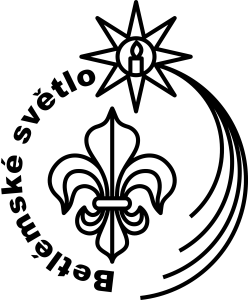 Motto: „Dívejme se srdcem“.V sobotu 19. 12. 2020 za spolupráce staroboleslavských skautů přivezeme Betlémské světlo do naší obce.Přijměte naše pozvání a přijďte si od 16 hod do kapličky Nanebevzetí Panny Marie připálit světýlko z Betléma.

Děti pomohou vánočně vyzdobit kapličku hlaveneckým betlémem a společně si povíme něco 
o historii Betlémského světla.Přineste si s sebou lucerničku se svíčkou.Vzorky vánočního cukroví k horkému čaji jsou vřele vítány.Těšíme se na předvánoční setkání.